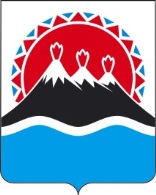 МИНИСТЕРСТВО ПРИРОДНЫХ РЕСУРСОВ И ЭКОЛОГИИКАМЧАТСКОГО  КРАЯПРИКАЗ № _____г. Петропавловск-Камчатский	«___» ___________ 2017 годаОб утверждении порядка и условий использования геологической информации о недрах, обладателем которой является Камчатский крайВ соответствии со статьями 4 и 27 Закона Российской Федерации от 21.02.1992 № 2395-1 «О недрах», пунктом 3 части 3 статьи 3 Закона Камчатского края от 19.09.2008 № 127 «О полномочиях органов государственной власти Камчатского края в сфере недропользования», подпунктом в) пункта 3 части 2.1 раздела 2 Положения о Министерстве природных ресурсов и экологии Камчатского края, утвержденного постановлением Правительства Камчатского края от 12.04.2011 № 137-ППРИКАЗЫВАЮ:Утвердить Порядок и условия использования геологической информации о недрах, обладателем которой является Камчатский край, согласно приложению.Направить настоящий приказ на опубликование в официальном печатном издании Губернатора и Правительства Камчатского края «Официальные ведомости» в течение 3 дней со дня его подписания.Шепелевой С.Н., консультанту отдела экономики и организационно-правового обеспечения Министерства природных ресурсов и экологии Камчатского края, направить копию настоящего приказа в Управление Министерства юстиции Российской Федерации по Камчатскому краю, Прокуратуру Камчатского края в течение 7 дней со дня его подписания.Настоящий приказ вступает в силу через 10 дней после дня его официального опубликования.Министр	В.И. ПрийдунСОГЛАСОВАНО:Заместитель начальника отдела экономикии организационно-правового обеспечения	А.В. СушенцоваИсп.Александр Владимирович Дронин27-55-86Приложениек Приказу Министерства природных ресурсови экологии Камчатского краяот ______________ г. № _____ПОРЯДОК И УСЛОВИЯИСПОЛЬЗОВАНИЯ ГЕОЛОГИЧЕСКОЙ ИНФОРМАЦИИ О НЕДРАХ,ОБЛАДАТЕЛЕМ КОТОРОЙ ЯВЛЯЕТСЯ КАМЧАТСКИЙ КРАЙI. Общие положения1.1. Настоящие Порядок и условия использования геологической информации о недрах, обладателем которой является Камчатский край (далее – Порядок), разработаны в соответствии со статьями 4 и 27 Закона Российской Федерации от 21.02.1992 № 2395-1 «О недрах» (далее – Закон «О недрах»), Законом Камчатского края от 19.09.2008 № 127 «О полномочиях органов государственной власти Камчатского края в сфере недропользования» (далее – Закон Камчатского края от 19.09.2008 № 127), постановлением Правительства Камчатского края от 12.04.2011 № 137-П «Об утверждении Положения о Министерстве природных ресурсов и экологии Камчатского края» (далее – Постановление Правительства Камчатского края от 12.04.2011 № 137-П ) и определяют процедуру использования геологической информации о недрах (далее также – геологическая информация), обладателем которой является Камчатский край.1.2. В настоящем Порядке применяются понятия и термины, определенные Законом «О недрах».1.3. В соответствии с частью 7 статьи 27 Закона «О недрах» Камчатский край является обладателем геологической информации, полученной пользователем недр за счет средств бюджета Камчатского края и местных бюджетов.Камчатский край приобретает права обладателя геологической информации о недрах, указанной в частях 9 и 11 статьи 27 Закона «О недрах», в отношении участков недр местного значения по истечении сроков, указанных в части 14 статьи 27 Закона «О недрах».1.4. Правомочия обладателя геологической информации о недрах осуществляются Министерством природных ресурсов и экологии Камчатского края (далее - Уполномоченный орган) в соответствии с постановлением Правительства Камчатского края от 12.04.2011 № 137-П.1.5. Уполномоченный орган в целях осуществления своих полномочий вправе в установленном законодательством Российской Федерации порядке привлекать подведомственные ему или иные организации, осуществляющие мероприятия по составлению, ведению, пополнению, обеспечению сохранности и предоставлению в пользование геологической информации о недрах (далее – Организации), с размещением информации о привлечении таковых Организаций на официальном сайте Уполномоченного органа в информационно-телекоммуникационной сети «Интернет».1.6. Каталоги наименований и регистрационных номеров геологической информации представлены на официальном сайте Уполномоченного органа в информационно-телекоммуникационной сети «Интернет», а в случае привлечения Уполномоченным органом в соответствии с пунктом 1.5 настоящего Порядка Организации, – в Организации и (или) на официальном сайте Организации в информационно-телекоммуникационной сети «Интернет».II. Использование геологической информации о недрах,обладателем которой является Камчатский край2.1. Геологическая информация о недрах предоставляется физическим и юридическим лицам (далее - Заявители).2.2. Геологическая информация предоставляется:1) на бумажных носителях посредством ознакомления Заявителей с ее содержанием с правом выписок и выкопировок;2) на электронных носителях посредством ознакомления Заявителей с электронными документами и материалами с правом получения копий электронных образов информационных документов и материалов;3) на иных материальных носителях (в том числе образцах горных пород, керна и др.) посредством ознакомления Заявителей с ними с правом проведения исследований, не нарушающих целостность и обеспечивающих сохранность предоставленных материальных носителей.2.3. Плата за предоставление геологической информации не взимается.2.4. Предоставление геологической информации, отнесенной к сведениям, составляющим государственную или иную охраняемую законом тайну, осуществляется в соответствии с требованиями и в порядке, установленными законодательством Российской Федерации.2.5. Для получения геологической информации Заявитель направляет в Уполномоченный орган заявление по форме, соответствующей приложению 1 к настоящему Порядку.Заявление должно содержать:1) полное наименование организации, идентификационный номер налогоплательщика (далее – ИНН), место ее нахождения, телефон, адрес электронной почты, банковские реквизиты - для юридического лица;2) фамилию, имя, отчество (при наличии), ИНН (при наличии), место жительства, почтовый адрес, адрес электронной почты (при наличии), данные документа, удостоверяющего личность, контактный телефон - для физического лица;3) цель получения геологической информации о недрах;4) способ получения геологической информации;5) наименование и регистрационный номер запрашиваемой геологической информации в соответствии с каталогами наименований и регистрационных номеров геологической информации;6) дату подачи заявления, подпись Заявителя и печать (при наличии).К заявлению должны прилагаться оригинал, нотариально заверенная копия или копия с предъявлением оригинала документа, подтверждающего полномочия лица на осуществление действий от имени Заявителя в случае, если с заявлением обращается представитель Заявителя.2.6. Заявление о предоставлении геологической информации подается Заявителем (его уполномоченным представителем) лично, либо почтовым отправлением в адрес Уполномоченного органа.Заявление о предоставлении геологической информации может быть направлено Заявителем в адрес Уполномоченного органа в виде электронного документа, подписанного усиленной квалифицированной электронной подписью в соответствии с требованиями Федерального закона от 06.04.2011 № 63-ФЗ «Об электронной подписи», с использованием информационно-телекоммуникационной сети «Интернет».Заявление регистрируется специалистом Уполномоченного органа, ответственным за прием и регистрацию документов, в установленном порядке в день его поступления.2.7. Уполномоченный орган рассматривает поступившее заявление в течение 10 рабочих дней с даты его регистрации и принимает решение о предоставлении геологической информации или об отказе в ее предоставлении.2.8. Основаниями для отказа в предоставлении геологической информации являются:1) подача заявления о предоставлении геологической информации с нарушением требований, установленных пунктом 2.5. настоящего Порядка;2) невозможность предоставления геологической информации, отнесенной к сведениям, составляющим государственную или иную охраняемую законом тайну, в соответствии с требованиями законодательства Российской Федерации и Камчатского края.2.9. Решение об отказе в предоставлении геологической информации оформляется письмом Уполномоченного органа с указанием причин отказа.2.10. Решение о предоставлении геологической информации оформляется Уполномоченным органом в соответствии с приложением 2 к настоящему Порядку. В решении о предоставлении в пользование геологической информации о недрах указываются:1) данные о Заявителе (для юридического лица - наименование, организационно-правовая форма, ИНН, юридический и почтовый адреса, телефон; для физического лица - фамилия, имя, отчество (при наличии), ИНН (при наличии), данные документа, удостоверяющего личность, почтовый адрес, телефон);2) перечень разрешенной к предоставлению геологической информации о недрах (в соответствии с каталогами наименований и регистрационных номеров геологической информации с указанием вида и способа предоставления запрашиваемой информации);3) адрес места предоставления геологической информации и контактный телефон специалиста Уполномоченного органа, ответственного за предоставление геологической информации, либо адрес и контактный телефон Организации, предоставляющей в пользование геологическую информацию о недрах, в случае привлечения Уполномоченным органом в соответствии с пунктом 1.5 настоящего Порядка Организации;4) дата принятия решения о предоставлении в пользование геологической информации о недрах.2.11. Уполномоченный орган уведомляет Заявителя о принятом решении о предоставлении геологической информации или об отказе в ее предоставлении путем направления решения в течение двух рабочих дней со дня его принятия посредством почтового отправления (или отправления с использованием электронной почты) в адрес (на электронный адрес) Заявителя, указанный в заявлении.2.12. Срок действия решения о предоставлении в пользование геологической информации составляет один год со дня принятия такого решения.2.13. В случае привлечения Уполномоченным органом Организации в соответствии с пунктом 1.5 настоящего Порядка, Организация предоставляет Заявителю геологическую информацию в соответствии с решением Уполномоченного органа о предоставлении в пользование геологической информации.2.14. Заявители не вправе использовать предоставленную им геологическую информацию в коммерческих целях.2.15. Заявители не вправе передавать предоставленную им геологическую информацию о недрах третьим лицам без согласия Уполномоченного органа.Приложение 1к Порядку и условиям использованиягеологической информации о недрах,обладателем которой являетсяКамчатский крайЗАЯВЛЕНИЕо предоставлении в пользование геологической информации о недрах,обладателем которой является Камчатский край1. Данные о заявителе: _______________________________________________________________________________________________________________________________________(для юридического лица - наименование, организационно-правовая форма, ИНН, юридический и почтовый адреса, телефон; для физического лица - фамилия, имя, отчество (при наличии), ИНН (при наличии), данные документа, удостоверяющего личность, почтовый адрес, телефон)2. Цель получения геологической информации о недрах, обладателем которой является Камчатский край: ___________________________________________________________________________________________________________________________________________(проведение работ, связанных с пользованием недрами по лицензии на пользование недрами, выполнение работ, связанных с пользованием недрами по государственному контракту, научные, учебные или иные цели)3. Перечень запрашиваемой геологической информации о недрах, обладателем которой является Камчатский край: ___________________________________________________________________________________________________________________________________(в соответствии с каталогом фонда геологической информации с указанием вида и способа предоставления геологической информации)Приложение 2к Порядку и условиям использованиягеологической информации о недрах,обладателем которой являетсяКамчатский крайРЕШЕНИЕ №______ от «_____» ______________ 20___г.о предоставлении в пользование геологической информациио недрах, обладателем которой является Камчатский край	Министерство природных ресурсов и экологии Камчатского края приняло решение о предоставлении _________________________________________________________________________________(указываются данные о заявителе)в пользование геологической информации о недрах, обладателем которой является Камчатский край, и необходимой для _________________________________________________________________________________________________________________________________(указывается цель получения геологической информации)согласно прилагаемому перечню.	Данное решение (не распространяется) распространяется на информацию ограниченного доступа.	Информация будет предоставлена в территориальном фонде геологической информации: наименование: адрес: контактный телефон: __________________________________________________________________________________________________________________________(указывается наименование фонда информации, его адрес и контактный телефон)Решение действительно до «____» ____________ 20___ г.Приложение:	перечень предоставляемой в пользование геологической информации на _____ л.	Получено «___» _____________ 20__ г.«____» ____________ 20___ г.(подпись)          М.П.  (при наличии)(Ф.И.О. уполномоченного лица)(дата подачи заявки)МИНИСТЕРСТВОПРИРОДНЫХ РЕСУРСОВ И ЭКОЛОГИИКАМЧАТСКОГО КРАЯПочтовый адрес:пл. Ленина, д. . Петропавловск-Камчатский, 683040Место нахождения:ул. Владивостокская, 2/1, г. Петропавловск-Камчатский,Тел.: (4152)  42-01-74,  факс: 22-55-87Эл. почта: priroda@kamgov.ru______________________№ ________________На №_________________ от ________________(должность)(подпись)(Ф.И.О. должностного лица)